مرحله اول: مواد زیر را دریافت کنید:دو تست سریع انتیجن کووید-۱۹ (همراه رهنمود)برای ارسال نتیجه یک آله داشته باشید  که توسط شان نتیجه کووید-۱۹ از طریق لینک روان کنید که این لینک از طرف اداره مکتب به شما روان خواهد شد. اگر وسایل ندارید به شماره 5419-275(650) از خاطر نتیجه تست تان زنگ بزنیدمرحله دوم: طفل خود را امتحان کنید ( اگر کارمند هستید خودتان را امتحان کنید)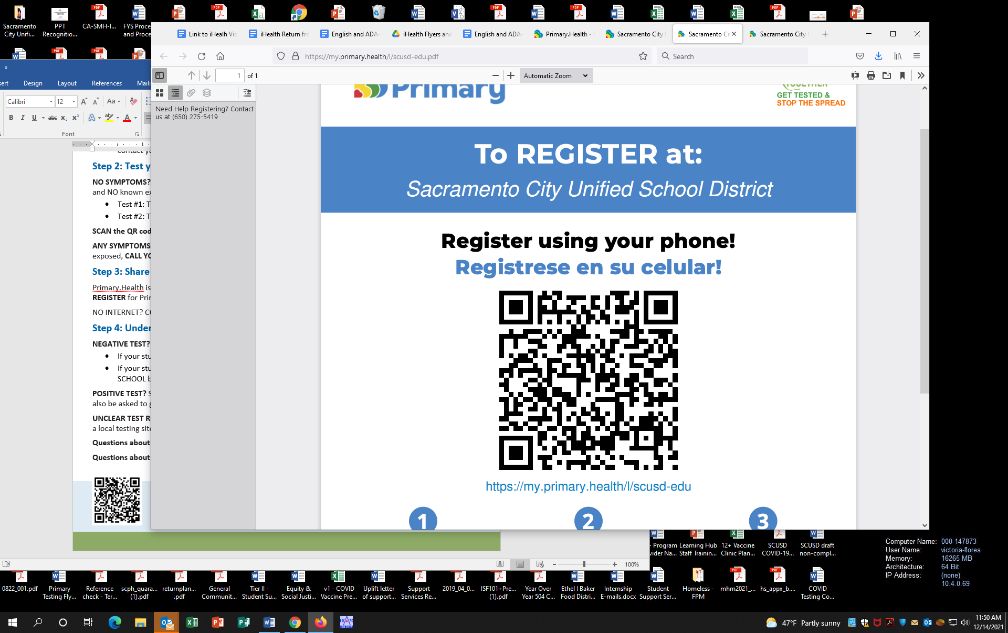 کود QR زیر را اسکن کنید تا ویدیو آزمایشی را تماشا کنید.مرحله سوم: نتیجه آزمایش خود را در Primary.Health بگذارید. (از iHealth app استفاده نکنید.) اگر قبلاً ثبت نام نکرده اید به Primary Health از طریق لینک زیر مراجعه نمایید: https://my.primary.health/l/scusd-edu لطفاً نتیجه منفی٬ مثبت و یا بدون نتیجه ( نتیجه نامعلوم) را به Primary Health گزارش دهید.  اگر دسترسی به انترنیت نه دارید به  5419-275(650) شماره زنگ بزنید.                                          مرحله چهارم:نتیجه مثبت؟در خانه بمانید و همراه داکتر تان و همچنان به مکتب تان زنگ بزنید و از خاطر معلومات بیشتر به covidreport@scusd.edu  عاجل ایمیل کنیدنتیجه منفی؟اگر طفل تان صحتمند است و هیچ نوع علائم کووید-۱۹ ندارد٬ به مکتب بیاید!اگر طفل تان علائم مریضی دارد و یا با کسی تماس داشته است که به مریضی کووید-۱۹ مبتلاء است٬ لطفاً در خانه باشید و پیش از برگشت به مکتب اداره مکتب را در جریان بگذارید اگر تست کووید تان منفی هم است. ازمایش بیشتری ممکن است لازم باشد. نتیجه نامشخص؟در این حالت برای مرحله بعدی به مکتب تماس بگیرید که برای تان تاریخ تست بعدی معلوم کند و همچنان جای تست برای تان تعیین نماید که چه باید دوباره آزمایش کند. و عکس تست خود را حتماً بگیرید. 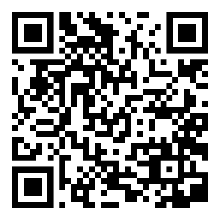 در رابطه به Primary.Health؟  5419-275(650) شماره زنگ بزنید.QR کد را اسکن کنید تا ویدیو آزمایشی را تماشا کنید.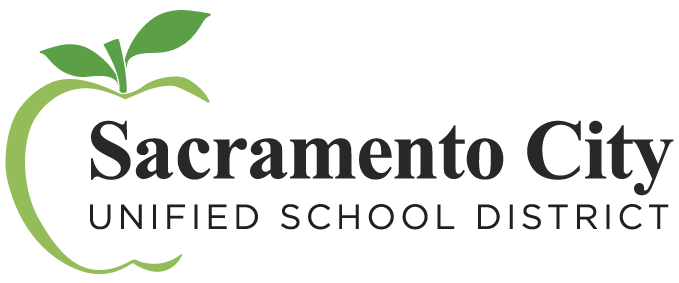 جنوری 2022